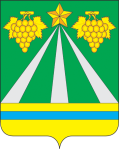 АДМИНИСТРАЦИЯ МУНИЦИПАЛЬНОГО ОБРАЗОВАНИЯ КРЫМСКИЙ РАЙОНПОСТАНОВЛЕНИЕот 16 декабря 2022 года                                                                                 № 3777город КрымскО выплате стипендий администрации муниципального образованияКрымский район одаренным детям и подросткам отрасли «Культура»в 2023 годуВ соответствии с постановлением администрации муниципального образования Крымский район от 16 ноября 2022 года № 3375 «О создании экспертного совета по присуждению стипендий администрации муниципального образования Крымский район для одаренных детей и подростков отрасли «Культура», постановлением администрации муниципального образования Крымский район от  № 3376 «Об утверждении положения об экспертном совете по присуждению стипендий администрации муниципального образования Крымский район для одаренных детей и подростков отрасли «Культура», на основании протокола заседания экспертного совета по присуждению стипендий администрации муниципального образования Крымский район для одаренных детей и подростков отрасли «Культура» от 12 декабря 2022 года, в целях сохранения, развития и пропаганды детского художественного творчества, п о с т а н о в л я ю:Управлению культуры администрации муниципального образования Крымский район (Громыко):с 1 января 2023 года по 31 декабря 2023 года производить из бюджета муниципального образования Крымский район по муниципальной программе муниципального образования Крымский район «Развитие культуры» ежемесячно выплату стипендии в размере 1 000 (одна тысяча) рублей одаренным детям и подросткам отрасли «Культура» согласно списку (приложение);обеспечить вручение одаренным детям именного свидетельства о присуждении стипендии администрации муниципального образования Крымский район. Контроль за выполнением настоящего постановления возложить на заместителя главы муниципального образования Крымский район П.А.Прудникова.Постановление вступает в силу со дня подписания.Первый заместитель главы муниципальногообразования Крымский район                                                                       В.Н.ЧерникПРИЛОЖЕНИЕк постановлению администрациимуниципального образования Крымский районот 16.12.2022  № 3777СПИСОКодаренных детей и подростков отрасли «Культура» для выплаты стипендии администрации муниципального образования Крымский районНачальник управления культуры администрации                                                                                          Л.В.ГромыкоБондаренко Алексей Павловичучащийся МБУДО детская школа искусств города Крымска муниципального образования Крымский районГиваргизов Арман Арсеновичучащийся МБУДО детская школа искусств города Крымска муниципального образования Крымский районЕрохов Илья Максимовичучащийся МБУДО детская школа искусств города Крымска муниципального образования Крымский районНигматуллина Самира Ильнуровнаучащаяся МБУДО детская школа искусств города Крымска муниципального образования Крымский районОрлянская Анна Ильиничнаучащаяся МБУДО детская школа искусств города Крымска муниципального образования Крымский районШевченко София Сергеевнаучащаяся МБУДО детская школа искусств города Крымска муниципального образования Крымский районКамнев Даниил Валентиновичучащийся МБУДО детская школа искусств станицы Варениковской муниципального образования Крымский районПриходькоКсения Михайловна      учащаяся МБУДО детская школа искусств станицы Варениковской муниципального образования Крымский районДжемадинов АйдерСаидовичучащийся МБУДО детская школа искусств станицы Нижнебаканской муниципального образования Крымский районПрасоловаВиктория Владимировна	учащаяся МБУДО детская школа искусств станицы Нижнебаканской муниципального образования Крымский районЛыско Нина Глебовнаучащаяся МБУДО детская школа искусств станицы Троицкой муниципального образования Крымский районНайденов Роман Александрович участник образцового хореографического коллектива «Кубанушка» МБУ «Социально-культурный центр муниципального образования Крымский район»Найденова Дарья Александровна участница образцового хореографического коллектива «Кубанушка» МБУ «Социально-культурный центр муниципального образования Крымский район»Пархоменко Евгений Алексеевич участник образцового художественного коллектива детской эстрадной вокальной студии «Овации» МБУ «Социально-культурный центр муниципального образования Крымский район»Толстова Анастасия Вячеславовна участница образцового художественного коллектива детской эстрадной вокальной студии «Овации» МБУ «Социально-культурный центр муниципального образования Крымский район»